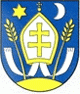 Obec Močenok v súlade s ustanovením § 6 ods.2 zákona SNR č.369/1990 Zb. o obecnom zriadení v znení neskorších predpisov a ustanoveniami § 7 ods.4, 5, a 6, § 8 ods. 2 a 4, § 12 ods.2 a 3, § 16 ods.2 a 3, § 17 ods. 2, 3, 4 a 7, § 29, § 36, § 43, § 51, § 59, § 77 ods. 5, § 79 ods. 2, § 81 ods. 2, § 82 a § 83, § 98, § 98b § 99e ods. 9, § 99g a § 103 ods. 5 zákona č. 582/2004 Z. z. o miestnych daniach a miestnom poplatku za komunálne odpady a drobné stavebné odpady v znení neskorších predpisov vydávaVšeobecne záväzné nariadenie Obce Močenok č. 13/2015o miestnych daniacha miestnom poplatku za komunálne odpady a drobné stavebné odpadyPRVÁ ČASŤ§ 1Základné ustanovenieObecné zastupiteľstvo v Močenku podľa § 11 ods. 4 písm. d) zákona číslo 369/1990 Zb. o obecnom zriadení v znení neskorších predpisov r o z h o d l o, že v nadväznosti na § 98 zákona č.582/2004 Z. z. o miestnych daniach a miestnom poplatku za komunálne odpady a drobné stavebné odpady v znení neskorších predpisov (ďalej len „zákon č. 582/2004 Z. z.“)  z a v á d z a s účinnosťou od 1.1.2016 miestne dane a miestny poplatok za komunálne odpady a drobné stavebné odpady pre obec Močenok.Toto všeobecne záväzné nariadenie upravuje podmienky určovania a vyberania miestnych daní a miestneho poplatku za komunálne odpady a drobné stavebné odpady na území obce Močenok.§ 2Druhy miestnych daní1.	Na území obce Močenok sa zavádzajú tieto miestne dane:daň z nehnuteľností,daň za psa,daň za užívanie verejného priestranstva,daň za ubytovanie,daň za predajné automaty,daň za nevýherné hracie prístroje2.	Obec zavádza miestny poplatok za komunálny odpad a drobný stavebný odpad  (ďalej len „poplatok“).DRUHÁ ČASŤDANE Z NEHNUTEĽNOSTI§ 31.  Daň z nehnuteľnosti zahŕňa:daň z pozemkov,daň zo stavieb,daň z bytov a nebytových priestorov v bytovom dome (ďalej len daň z bytov“).DAŇ Z POZEMKOV§ 4Sadzba daneObec Močenok ako správca dane (ďalej len „Obec Močenok“) v súlade s ustanovením § 8 ods. 2 zákona č. 582/2004 Z. z. určuje ročnú sadzbu dane z pozemkov pre všetky pozemky v katastrálnom území obce Močenok takto:DAŇ ZO STAVIEB             § 5     Sadzba dane1.  Ročná sadzba dane zo stavieb v katastrálnom území obce Močenok sa určuje za každý aj začatý m² zastavanej plochy vo výške:2. Pri viacpodlažných stavbách sa určuje príplatok za podlažie v sume 0,109 eura za každé ďalšie podlažie okrem prvého nadzemného podlažia s výnimkou stavieb na bývanie a drobných stavieb, ktoré majú doplnkovú funkciu pre hlavnú stavbu.DAŇ Z BYTOV§ 6 Sadzba dane1. Ročná sadzba dane z bytov v katastrálnom území obce Močenok je za každý aj začatý m² podlahovej plochy bytu a nebytového priestoru v bytovom dome:´                                  Spoločné ustanovenia pre dane z nehnuteľnosti                  § 7 Vyrubenie a platenie dane1. Obec Močenok ustanovuje, že daň nižšiu ako 3,00 € nebude vyrubovať ani vyberať.                           § 8 Oslobodenie od dane a zníženie dane1. Obec Močenok ustanovuje oslobodenie od dane z pozemkov na:pozemky, na ktorých sú cintoríny,časti pozemkov, na ktorých sú zriadené meračské značky, stožiare rozvodu elektrickej energie, stĺpy telekomunikačného vedenia a televízne prevádzače,pozemky funkčne spojené so stavbami slúžiacimi verejnej doprave,pozemky užívané školami a školskými zariadeniami,lesné pozemky od nasledujúceho roka po vzniku holiny do roku plánovaného začatia výchovnej ťažby (prvej prebierky),pozemky verejne prístupných parkov, priestorov a športovískpozemky užívané školami, školskými zariadeniami a pozemky vo vlastníctve cirkví a náboženských spoločností registrovaných štátom, ktoré slúžia na vzdelávanie, vedecko-výskumné účely alebo na vykonávanie náboženských obradov.Obec Močenok ustanovuje oslobodenie od dane zo stavieb na stavby slúžiace školám, školským zariadeniam, zdravotníckym zariadeniam a stavby vo vlastníctve cirkví a náboženských spoločností registrovaných štátom, ktoré slúžia na vzdelávanie, vedecko-výskumné účely alebo na vykonávanie náboženských obradov.Obec Močenok ustanovuje zníženie sadzby dane z pozemkov v kat. území Močenok o 50% z pozemkov, ktorých vlastníkmi sú občania starší ako 80 rokov, občania s ťažkým zdravotným postihnutím, držitelia preukazu občana s ťažkým zdravotným postihnutím, držitelia preukazu občana s ťažkým zdravotným postihnutím s potrebou sprievodcu, ak sú tieto pozemky priľahlé k stavbe, ktorá slúži na ich trvalé bývanie a slúži výhradne na ich osobnú potrebu.  Obec Močenok ustanovuje zníženie dane zo stavieb na bývanie a bytov v kat. území Močenok o 50% u stavieb na bývanie a bytov, ktorých vlastníkmi sú občania starší ako 80 rokov, občania s ťažkým zdravotným postihnutím, držitelia preukazu občana s ťažkým zdravotným postihnutím, držitelia preukazu občana s ťažkým zdravotným postihnutím s potrebou sprievodcu, ktoré slúžia výhradne na ich trvalé bývanie.Obec Močenok ustanovuje zníženie dane z garáží v kat. území Močenok o 50%, ktorých vlastníkmi sú občania starší ako 80 rokov, občania s ťažkým zdravotným postihnutím, držitelia preukazu občana s ťažkým zdravotným postihnutím, držitelia preukazu občana s ťažkým zdravotným postihnutím s potrebou sprievodcu, ktoré slúžia výhradne na umiestnenie vozidla na ich dopravu.Daňovníci, ktorým patrí zníženie dane podľa ods. 3., 4.a  5.  musia mať trvalý pobyt v kat. území Močenok a sú povinní k žiadosti predložiť hodnoverný doklad, preukazujúci dôvod zníženia dane (napr. preukaz ŤZP a ŤZP/S,  LV).7. Pri súbehu dôvodov na poskytnutie zníženia dane v zmysle §8 ods.3., 4.a 5. sa zníženie dane poskytne iba z dôvodu dosiahnutia veku. Daňovníkom, ktorým patrí zníženie dane podľa ods. 3., ods. 4. a ods.5. V prípade spoluvlastníctva sa znižuje daň len o výšku prislúchajúcu na ich spoluvlastnícky podiel.                  TRETIA ČASŤ                   DAŇ ZA PSA      § 9 Sadzba dane1. Obec Močenok stanovuje sadzbu dane v eurách za jedného psa a kalendárny rok nasledovne:8,00 € za psa chovaného vo viacbytovom dome na území celej obce,5,00 € za psa chovaného v rodinnom dome,50 % z príslušnej sadzby podľa písm. a) alebo b) za psa chovaného osamelo žijúcim občanom starším ako 62 rokov. Ak takýto občan vlastní viac psov, zníženie sadzby dane sa vzťahuje iba na jedného psa.100 % z príslušnej sadzby podľa písm. a) alebo b) za psa chovaného občanom starším ako 80 rokov, občana s ťažkým zdravotným postihnutím, držiteľa preukazu občana s ťažkým zdravotným postihnutím, držiteľa preukazu občana s ťažkým zdravotným postihnutím s potrebou sprievodcu.Pri súbehu dôvodov na poskytnutie úľavy v zmysle §9 ods. 1. c) a d) sa uplatní iba jedna  úľava.ŠTVRTÁ ČASŤ DAŇ ZA UŽÍVANIE VEREJNÉHO PRIESTRANSTVA      § 10 Sadzba dane1. Obec Močenok určuje nasledovnú sadzbu dane nasledovne:                § 11 Oznamovacia povinnosť1. Daňovník je povinný písomne oznámiť svoj zámer na užívanie verejného priestranstva a požiadať o súhlas k takémuto užívaniu Obec Močenok v nasledujúcich termínoch:a) pri osobitnom užívaní verejného priestranstva:na dobu kratšiu ako 14 dní - najneskôr 1 deň pred začatím užívania verejného priestranstva,na dobu dlhšiu ako 14 dní - minimálne 15 dní pred začatím užívania verejného priestranstva,počas príležitostných trhov zriadených obcou na určenom verejnom priestranstve daňovník, ktorý sa dodatočne prihlási v mieste konania a nepodal vopred písomnú žiadosť na užívanie verejného priestranstva bude zapísaný do hromadnej žiadosti príležitostného trhu zamestnancom obce,pri skládkach najneskôr 2. deň po vzniku užívania verejného priestranstva.Oznámenie musí obsahovať identifikačné údaje daňovníka tj. meno, priezvisko, dátum narodenia, adresu trvalého pobytu, adresu prechodného pobytu (ak je daňovníkom právnická osoba alebo podnikateľ – názov alebo obchodné meno, sídlo alebo miesto podnikania, IČO, meno a priezvisko štatutárneho zástupcu právnickej osoby).Nesplnenie oznamovacej povinnosti sa považuje za neoprávnené osobitné užívanie verejného priestranstva. Za neoprávnené užívanie verejného priestranstva sa považuje aj užívanie verejného priestranstva pretrvávajúce po zrušení rozhodnutia, ktorým bolo povolené alebo ak uplynula doba, na ktorú bolo užívanie verejného priestranstva povolené.             § 12 Oslobodenie od dane1. Daň sa neplatí za kultúrnu a športovú akciu usporiadanú na verejnom priestranstve bez vstupného alebo akciu, ktorej celý výťažok je určený na charitatívne alebo verejno-prospešné účely. Poplatok sa tiež neplatí za predajné zariadenia a zariadenia určené na poskytovanie služieb, ak sa na ich umiestnenie vydalo stavebné alebo kolaudačné rozhodnutie.PIATA ČASŤDAŇ ZA  UBYTOVANIE       § 13Sadzba dane1.  Obec Močenok stanovuje sadzbu dane 0,50 € na osobu a prenocovanie.            § 14 Povinnosť platiteľa1. Platiteľ je povinný denne viesť knihu ubytovaných s ich identifikačnými údajmi a v prípade kontroly predložiť túto knihu k nahliadnutiu kontrolnému orgánu.                                 § 15                   Ohlasovacia povinnosť a splatnosť poplatku1. Platiteľ je povinný písomne oznámiť správcovi dane vznik daňovej povinnosti do 30 dní od začatia poskytovania prechodného ubytovania. V oznámení uvedie svoje identifikačné údaje ako aj identifikačné údaje zariadenia, v ktorom poskytuje služby prechodného ubytovania. Ak dôjde k zmenám, prípadne zanikne daňová povinnosť, je platiteľ povinný nahlásiť tieto skutočnosti do 15 dní odo dňa kedy vznikli.2. Platiteľ dane je povinný podať priznanie k dani za ubytovanie správcovi dane štvrťročne do 15 dní po ukončení štvrťroka a do tohto termínu aj daň uhradiť.ŠIESTA ČASŤ                                            DAŃ ZA PREDAJNÉ AUTOMATY      § 16 Sadzba dane1.  Obec Močenok stanovuje sadzbu dane za jeden predajný automat a kalendárny rok:70,- € za predajný automat ak ponuka neobsahuje alkohol a tabakové výrobky200,- € za predajný automat ak ponuka obsahuje alkohol alebo tabakové výrobky              § 17       Oznamovacia povinnosť a platenie daneDaňovník je povinný písomne oznámiť vznik daňovej povinnosti Obci Močenok do 30 dní od začatia prevádzkovania predajných automatov.Oznámenie musí obsahovať identifikačné údaje daňovníka t.j. meno, priezvisko, dátum narodenia, adresu trvalého pobytu, adresu prechodného pobytu (ak je daňovníkom právnická osoba alebo podnikateľ – názov alebo obchodné meno, sídlo alebo miesto podnikania, IČO, meno a priezvisko štatutárneho zástupcu právnickej osoby)Daňovník v písomnom oznámení k daňovej povinnosti uvedie okrem vlastných identifikačných údajov aj identifikačné údaje predajných automatov, ich počet, miesto ich prevádzkovania a deň začatia resp. ukončenia prevádzkovania predajných automatov. Deň začatia resp. ukončenia prevádzkovania predajných automatov musí preukázať vierohodným dokladom, ako je napríklad zmluva s vlastníkom nehnuteľnosti, v ktorej sa predajný automat prevádzkuje.              § 18 Oslobodenie od dane1. Od dane sú oslobodené predajné automaty na mlieko, mliečne výrobky a produkty zdravej výživy umiestnené v priestoroch škôl a školských zariadení a poľnohospodárskeho družstva.SIEDMA ČASŤ                                  DAŃ ZA NEVÝHERNÉ HRACIE PRÍSTROJE           § 19  Sadzba daneObec Močenok stanovuje sadzbu dane 40,- € za elektronické prístroje na počítačové hry100,-€ za mechanické prístroje, elektronické prístroje, automaty a iné zariadenia na zábavné hry za jeden nevýherný hrací prístroj a kalendárny rok.                  § 20 Oznamovacia povinnosťDaňovník je povinný písomne oznámiť vznik daňovej povinnosti Obci Močenok do 30 dní od začatia prevádzkovania nevýherných hracích prístrojov.Oznámenie musí obsahovať identifikačné údaje daňovníka tj. meno, priezvisko, dátum narodenia, adresu trvalého pobytu, adresu prechodného pobytu (ak je daňovníkom právnická osoba alebo podnikateľ – názov alebo obchodné meno, sídlo alebo miesto podnikania, IČO, meno a priezvisko štatutárneho zástupcu právnickej osoby).Daňovník v písomnom oznámení k daňovej povinnosti uvedie okrem vlastných identifikačných údajov aj údaje o nevýherných hracích prístrojoch t.j. ich počet, miesto ich prevádzkovania a deň začatia resp. ukončenia prevádzkovania nevýherných hracích prístrojov. Deň začatia resp. ukončenia prevádzkovania nevýherných hracích prístrojov musí preukázať vierohodným dokladom, ako je napríklad zmluva s vlastníkom nehnuteľnosti, v ktorej sa predajný automat prevádzkuje.OSMA ČASŤPOPLATOK § 211.	Obec Močenok v súlade s ust. § 77 ods. 5 zákona ustanovuje, že poplatok od poplatníka v ustanovenej výške vyberá a za vybraný poplatok ručívlastník nehnuteľnosti, (ak je nehnuteľnosť v spoluvlastníctve viacerých spoluvlastníkov, poplatok vyberá a za vybraný poplatok ručí zástupca určený spoluvlastníkmi, ak s výberom poplatku zástupca súhlasí),správca, ak je vlastníkom nehnuteľnosti štát, vyšší územný celok alebo obec2.	Obec Močenok ustanovuje množstvový zber pre právnickú osobu, ktorá je oprávnená
užívať, alebo užíva nehnuteľnosť nachádzajúcu sa na území obce Močenok na iný účel ako
na podnikanie a podnikateľa, ktorý je oprávnený užívať alebo užíva nehnuteľnosť
nachádzajúcu sa na území obce Močenok na účel podnikania.                  					   § 22 Určenie poplatkuObec Močenok určuje poplatok na dobu jedného kalendárneho roka (ďalej len „zdaňovacie obdobie“). Obec Močenok určuje poplatok pre poplatníka určeného v zmysle § 77 ods. 2. písm. a) zákona č. 582/2004 Z. z, ako súčin sadzby poplatku a počtu kalendárnych dní v určenomobdobí, počas ktorých má alebo bude mať poplatník trvalý alebo prechodný pobyt, alebo počas ktorých nehnuteľnosť užíva alebo je oprávnený ju užívať.3. Obec Močenok určuje poplatok pre množstvový zber ako súčin frekvencie odvozov, sadzby a objemu zbernej nádoby, ktorú poplatník užíva v súlade so zavedeným systémom zberu KO a DSO.           § 23 Sadzba poplatku1. Obec Močenok ustanovuje sadzbu poplatku :za komunálne odpady vo výške 0,04932 € za osobu a kalendárny deň pre fyzickú osobu, ktorá má v obci Močenok trvalý pobyt alebo prechodný pobyt, alebo ktorá je na území obce Močenok oprávnená užívať alebo užíva byt, nebytový priestor, pozemnú stavbu alebo jej časť, alebo objekt, ktorý nie je stavbou alebo záhradu, vinicu, ovocný sad, trvalý trávnatý porast na iný účel ako na podnikanie, pozemok v zastavanom území obce okrem lesného pozemku a pozemku, ktorý je evidovaný v katastri nehnuteľností ako vodná plocha (ďalej „nehnuteľnosť“)pre právnickú osobu, ktorá je oprávnená užívať alebo užíva nehnuteľnosť nachádzajúcu sa na území obce Močenok na iný účel ako na podnikanie a podnikateľa, ktorý je oprávnený užívať alebo užíva nehnuteľnosť nachádzajúcu sa na území obce Močenok na účel podnikania:poplatok pre poplatníka podľa bodu b) sa vypočíta ako súčin počtu nádob, objemu zbernej nádoby v litroch, frekvencie odvozov a sadzbyza drobné stavebné odpady vo výške 0,015 € za kg pre fyzickú osobu, ktorá má v obci Močenok trvalý pobyt alebo prechodný pobyt, alebo ktorá je na území obce Močenok oprávnená užívať alebo užíva byt, nebytový priestor, pozemnú stavbu alebo jej časť, alebo objekt, ktorý nie je stavbou alebo záhradu, vinicu, ovocný sad, trvalý trávnatý porast na iný účel ako na podnikanie, pozemok v zastavanom území obce okrem lesného pozemku a pozemku, ktorý je evidovaný v katastri nehnuteľností ako vodná plocha (ďalej „nehnuteľnosť“)2.   Obec Močenok stanovuje hodnotu koeficientu 1.            § 24 Vznik a zánik poplatkovej povinnostiV prípade ak došlo u poplatníka uvedeného v ustanovení § 77 ods. 2 písm. a) zákona, k zmene už ohlásených údajov, tento je povinný postupovať v súlade s § 80 zákona č. 582/2004 Z. z. Ak poplatník podáva správcovi poplatku ohlásenie podľa § 80 ods. 2 zákona č.582/2004 Z. z, je povinný predložiť s ohlásením doklady alebo potvrdenia preukazujúce pravdivosť uvedených údajov.            § 25 Odpustenie poplatku1. Obec Močenok odpustí alikvotnú časť poplatku za obdobie, za ktoré poplatník preukáže obci hodnoverným dokladom, že sa v kalendárnom roku viac ako 90 dní nezdržiaval na území obce.Poplatník preukáže okolnosti každoročne podľa ods.1 hodnoverným dokladom (v prípade dokladov z cudziny preloženým do slovenského jazyka a overeným u notára), napr. fotokópiou aktuálnej pracovnej zmluvy, o štúdiu v zahraničí, fotokópiou víza, dokladom z iného obecného úradu o prihlásení k prechodnému pobytu a zaplatení poplatku za KO a DSO, o umiestnení poplatníka v ústave na výkon trestu odňatia slobody, o umiestnení v zariadení sociálnych služieb a iné doklady, v ktorých bude uvedený dátum preukazujúci nárok na uplatnenie odpustenia poplatku a dátum, kedy nárok na odpustenie zaniká pod.Obec Močenok odpustí alikvotnú časť poplatku za KO a DSO poplatníkovi, ktorý bol počas kalendárneho roka hospitalizovaný v zariadení poskytujúcom služby zdravotnej starostlivosti na základe dokladu o pobyte v takomto zariadení.Čestné vyhlásenie nie je považované za doklad preukazujúci nárok na uplatnenie odpustenia poplatku.Žiadosť o odpustenie miestneho poplatku za komunálne odpady a drobné stavebné odpady za bežný rok môže podať poplatník písomne na Obecnom úrade v Močenku, Sv. Gorazda 629/82, 951 31 Močenok v lehote najneskôr do 30.09. Od platenia poplatku za komunálne odpady a drobné stavebné odpady sú oslobodené rozpočtové organizácie zriadené obcou Močenok.               § 26 Vrátenie poplatkuObec vráti alikvotnú časť poplatku za poplatníka, ktorý zomrel v priebehu kalendárneho roka.Ak poplatník uhradil obci vyšší poplatok, ako bol povinný uhradiť, obec preplatok vráti poplatníkovi do 60 dní odo dňa doručenia písomnej žiadosti o vrátenie preplatku. Žiadosť poplatník doručí na Obecný úrad v Močenku, Sv. Gorazda 629/82, 951 31 Močenok.DEVIATA ČASŤ Spoločné ustanovenia § 27 Spôsob platenia miestnych daní a miestneho poplatku1.	Miestne dane a miestny poplatok môže daňovník alebo poplatník uhrádzať:bezhotovostným stykom (prevodným príkazom)poštovou poukážkouv hotovosti priamo do pokladne OcÚ2.	Miestna daň, miestny poplatok, splátka dane a pomerná časť dane sa zaokrúhľujú na
eurocenty nadol.            § 28 Kontrolná činnosť1.   Kontrolnú činnosť nad dodržiavaním tohto VZN vykonávajú:hlavný kontrolór obceposlanci obecného zastupiteľstvapoverení zamestnanci obecného úradu DESIATA ČASŤ          Záverečné ustanoveniaV zmysle ustanovenia § 6 ods. 3 zákona č. 369/1990 Zb. o obecnom zriadení v znení neskorších predpisov bol návrh tohto Všeobecne záväzného nariadenia č.  obce Močenok o miestnych daniach a o miestnom poplatku za komunálne odpady a drobné stavebné odpady zverejnený na úradnej tabuli obce Močenok a na internetovej stránke obce Močenok dňa 01. januára 2015.Obecné zastupiteľstvo v Močenku sa uznieslo na vydaní tohto VZN dňa 25.11.2015, uznesením č. 5.4.-VII/OZ/2015 a toto VZN nadobúda účinnosť 1. januára 2016.Nadobudnutím účinnosti tohto VZN sa ruší VZN č. 2/2013 o podmienkach určovania a vyberania dane z nehnuteľností na území obce Močenok  a VZN č. 8/2008 o miestnych daniach a miestnom poplatku za komunálny odpad a drobný stavebný odpad. ............................................................PaedDr. Roman URBÁNIKstarosta Obce MočenokDruh pozemkuSadzba dane v % orná pôda, chmeľnice, vinice, ovocné sady, trvalé trávnaté porasty0,39záhrady0,39zastavané plochy a nádvoria, ostatné plochy0,39zastavané plochy a nádvoria pre uvedený súbor parciel číslo5400-5788/4, 6040-6040/495, 6061/3(5400-5788/4, 6040-6040/495, 6061/3)1,95lesné pozemky, na ktorých sú hospodárske lesy, rybníky s chovom rýb a ostatné hospodársky využívané vodné plochy 1,95stavebné pozemky0,39Druh stavbySadzba dane v €a) za stavby na bývanie a drobné stavby, ktoré majú doplnkovú funkciu pre hlavnú stavbu0,0876b) za stavby na pôdohospodársku produkciu, skleníky, stavby pre vodné hospodárstvo, stavby využívané na skladovanie vlastnej pôdohospodárskej produkcie vrátanie stavieb na vlastnú administratívu0,109c) za chaty a stavby na individuálnu rekreáciu0,219za samostatne stojace garáže 0,219za stavby hromadných garáží0,219f) za priemyselné stavby , stavby slúžiace energetike, stavby slúžiace stavebníctvu, stavby využívané na skladovanie vlastnej produkcie vrátane stavieb na vlastnú administratívu1,277g) za stavby na ostatné podnikanie a na zárobkovú činnosť, skladovanie a administratívu súvisiacu s ostatným podnikaním a so zárobkovou činnosťou1,277h) za ostatné stavby neuvedené v písmenách a) až g)1,277Druh stavbySadzba dane v €pri stavbách podľa ods. 1) písm. a)0,0pri stavbách podľa ods. 1) písm. b), c), d), e), f), g) a h)0,109Druh nehnuteľnostiSadzba dane v €a) byty0,0876b) nebytové priestory slúžiace ako garáž0,219c) nebytové priestory slúžiace na podnikanie a inú zárobkovú činnosť1,277Užívanie verejného priestranstvaSadzba danePre účely ambulantného predaja občerstvenia, resp. ambulantnej pohostinskej činnosti2,00 €/m2/deňNa poskytovanie ambulantných služieb (brúsenie nožov, nožníc a nástrojov, oprava dáždnikov, oprava a čistenie obuvi, kľúčové služby, čistenie peria a pod.)2,00 €/m2/deňAmbulantný predaj (napr. knihy, časopisy, žreby, noviny, obrazy, umiestnenie stojanov s tovarom pred prevádzkovú jednotku, drobné umelecké predmety a drobné remeselné výrobky, sezónny a propagačný predaj)1,00 €/m2/deňPojazdná predajňa1,00 €/m2/deňPojazdná predajňa na čas kratší ako 60 min.1,00 €/deňPre poskytovanie dočasných reštauračných služieb v dočasných posedeniach pred trvalou prevádzkovou jednotkou (napr. letná terasa), posedenia pri zariadeniach bez predaja alkoholických nápojov (zmrzlina a pod.)0,033 €/m2/deňV prípade konania príležitostných trhov, športových a kultúrnych akcií sa mení daň pre ambulantný predaj u všetkých činností na  5,00 €/m2/deňZa užívanie verejného priestranstva na skládku, umiestnenie ostatných stavebných a iných zariadení do 10 m20,07 €/m2/deňZa užívanie verejného priestranstva na umiestnenie:a)	reklamných, propagačných a informačných stojanovb)	kolotočov, lunaparkov, iných atrakcií a príslušenstvac)	prevádzkovanie parkovania osobných motor. vozidiel na trávnatých
plochách,d)	prevádzkovanie parkovania úžitkových vozidiel a autobusov
na trávnatých plochách0,40 €/m2/deň 0,40 €/m2/deň 0,40 €/m2/deň0,40 €/m2/deňZa užívanie verejného priestranstva a umiestnenie prenosných stánkov /Unimo-bunky/ paušálne200 €/ročneObjem zbernej nádoby v litrochSadzba poplatku v €/liter120 a 240 a 11000,01